This Week —March 11-17Next Week’s Word of God Reading: Isaiah 43:1-7; Hebrews 5:7-9 Sermon: John 3:14-21  Hymn of the Day: CW 868 By Faith  God’s Blessings at St. Paul’s Last Week Attendance: March 2-4:  In Person 626; Online- 208Offerings:	General Fund	           WELS/Missions   	    MVL                    (Budg/Actual)   $27,326/$31,542.16         $2,053/$2344.50       $1,729/$3,010Cap. Impr.	School Project	                    Other	                     Total: $1154.50                     $11,371  	                     $316    	   $49,738.66Support St. Paul's Church & School by giving your offerings in the boxes at the entries or by giving online at splnewulm.org. Click “GIVE”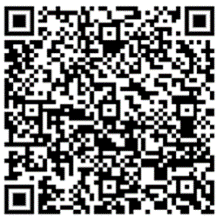 or scan the QR code on your phone. 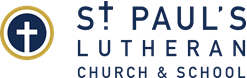 Our Mission: We make and nurture disciples of Jesus.March 9-11, 2024    Website: splnewulm.org Welcome to Members and GuestsThe service is projected on the front screen or you can follow along in the blue Christian Worship hymnal, found in the pew racks. Listening devices are available. Please ask an usher for assistance. A live recording of the sermon is posted on our website. Local cable channels broadcast services on Wednesdays at 10am and 7pm. Please join us for coffee, treats and fellowship between services. Check out the information desk, located in the hallway beyond the fellowship area, for more info about St. Paul’s Church and School as well as opportunities to connect. Prayer Before Worship Heavenly Father, the heavens proclaim your righteousness; the earth declares your majesty.  You are most worthy of the praise we bring you today.  Stir our hearts and guide our actions as we strive to serve you with our lives.  May we bring glory to you today and every day, and may we always reflect the love you’ve show us in Jesus, the one through whom we come to you now.  Amen.                                         Worship & Contact InfoMessage: Pastor Scott Oelhafen         Liturgy: Pastor Nate Scharf                Organist: Elizabeth Wiechman          Contemporary: Ryan StefflTimes:   Sat. – 6pm;  Sun. –  8, 9:30 & 11am;    Mon. – 6:30pmChurch – 201 N State St	 School – 126 S Payne(507) 354-3641	(507) 354-2329church@splnewulm.org                                       school@splnewulm.orgBible Classes Offered at St. Paul’s ChurchSt. Paul’s Church News and NotesCall News- Pastor Nate Scharf has received two divine calls. One to serve at Beautiful Savior in Cincinnati, Ohio. The second one is to serve at First Lutheran in La Crosse, WI. Please keep him, Hannah, and their kids in your prayers as he considers these ministry opportunities.Plug-In Party- We welcome all new and old members to our St. Paul's Plug-in Party on 3/23  from 9:00-noon. Please join us in the Fellowship Hall for this opportunity to meet new members and welcome them to St. Paul's church. Please go to https://shorturl.at/fzMX6 to register or talk with Pastor Scharf.Join John and Paul Ministries for an Easter canvas in our community on March 23! Meet us in the St Paul's Church Fellowship Hall for a complimentary pizza lunch at 12:30 pm, then head out into the community at 1:30 pm to hand out invitations to our Easter services. Please register at johnandpaulministries.com or the poster QR code around church. Questions? Contact Beth Scharf (event coordinator) at scharfbm@mlc-wels.edu. See you then!Marriage Seminar- will be held on April 5-7, 2024. Engaged and married couples are invited to join us on Friday evening, Saturday morning and afternoon, and Sunday afternoon to learn more about the blessing of marriage and topics that will strengthen your relationships. Contact Staff Minister Kuschel for more information.Mission Trip & Youth Rally - If you are interested in participating in a Mission Trip or the WELS Youth Rally this summer, please fill out the form at tinyurl.com/SPtrips24. Please contact Staff Minister Kuschel with any questions (kkuschel@splnewulm.org). “UNO” - Is That You? (means one) If you meet that definition- please join us Sunday, March 10 at 3:00 at St. Paul s Fireside Room. We’ll explore some ideas for spending time together as God’s “uno”people. Questions? Contact Church Office, Ramona Czer or LaDonna Rodewald.Thrivent Members- Reminder to consider designating your 2023 Thrivent Choice Dollars to St Paul’s Church or School. Thrivent members with eligible contracts, such as qualifying insurance and annuity products, earn Choice dollars.  The deadline to designate your 2023 Choice dollars is March 31, 2024.  You can make your selection through your online Thrivent account or by contacting your Thrivent Representative.  Your selection of St Paul’s Church or St Paul’s School is greatly appreciated and helps continue the mission of creating and nurturing Disciples of Jesus.Church Stairwell Repair- Our Board of Properties is working with contactors to help repair the stucco on the north stairwell (leading up to the balcony).  This work is planned for three days and begin March  11th.  Please use the south stairwell for balcony access.  Any questions?  Speak with chairman Brian Fischer 507-276-6322.  How important it is to care for God’s house.OWLS MEETING: Monday, March 11, at Oak Hills Living Center, 1413 8th St N, New Ulm. Fellowship begins at 11:30 am, with a lunch at noon. Part of the meal cost will be covered by Thrivent Action Team moneys. Each attendee is asked to bring $5 for the meal. Any extra money will be given to the European Civilian Chaplaincy. If you have not signed up for the meal, contact Myron Fluegge at flueggemtj@hotmail.com or call 507-359-2424 by Wednesday noon, March 6. Following the meal, a presentation will be made on "What does Oak Hills provide and what do they need?" Hope you can attend.St. Paul’s School News and NotesRaider Choir Musical- St. Paul’s Lutheran School Raider Choir invites you to come to their performance of the musical, “Wrangler Ranch,” on March 15–16 , at 7:00 pm. The musical will be performed in the St. Paul’s School gym.2024-25 Re-enrollment Now Open- Our current families are welcome to re-enroll for the coming school year through your FACTS account. You will be able to do this until March 31. On April 1 we will accept enrollments from new non-partner families as seats are available. Please let us know your plans for next year.MVL/ MLC & Other News and NotesMen of Truth Conference- The 8th annual Men of Truth Conference, Lead the Next Generation, will be held on Saturday, March 16th, in the MLC Auditorium from 8 am to 2:15 pm. For more information and to register for the event, go to MenOfTruth.org. All students are free. MLC Student Organ Recital- Martin Luther College junior Benjamin Foster will present an organ recital March 23, 2024, at 3:00 pm in the Chapel of the Christ. With the theme "His Praises Tell," the recital will highlight pieces from the various seasons of the church year, including works by Langlais, Bruhns, Bach, Distler, Cherwien, and more. All are welcome to attend!Easter for Kids- Join us on Saturday, March 23 from 8:30 - 11 am at St. John's Lutheran Church, New Ulm, for ages PK4 - Grade 5. Please register at https://shorturl.at/kqrBWJoin Other WELS Singles in Texas - We invite all singles (widowed, divorced, or never married) to join us at the 2024 WELS/ELS Singles Retreat for a weekend of fellowship and fun! The retreat will be April 26-28, 2024 at Camp Shiloh in Pittsburg, TX. Our theme is "Living In Our Season". The price is $150. You can register at wels-els-singles.com/2024-texas-retreat. Any questions can be sent to texassingleswels@gmail.com.        Lenten Worship Schedule-   Wednesday, March 13 & 20Services at 12:15, 4:30 & 6:30pmA Fellowship meal will be served at 5:15pmUpcoming Meal:Meatballs w/ Mashed Potatoes & GravyPlease consider bringing a dessert to share Monday…………..Tuesday………….Wednesday………Friday……………..Saturday………….Sunday……………6pm BIC 6:30pm Worship    7pm Men’s Bible Study11am/6pm Bible Class  9:15am MUMs 4:45pm Handbell Choir6pm Women’s Bible Class Lent Worship 12:15, 4:15, 6:305:15 Fellowship Meal 6:30pm Confirmation & Wednesday School7:15pm Mixed Choir 9:30am Bulletin AssemblyMen of Truth- MLC 10am Jesus Cares 6:00pm Worship Communion8am 11am Worship Communion 9:30am Worship Contemporary9:30am Bible Classes & Sunday School9:30am Time of Discovery Sunday MondayTuesdayProfessor Waldschmidt Luke 24 Fellowship Hall 9:30am Bible Basics   Classroom 105 9:30am Couples Bible Study Library 9:30am Bible Info. Class Fellowship Hall 6pm Men’s Bible Study Fireside Room 7pm Bible Study w/Pastor Scharf Fireside Room 11am & 6pmWomen’s Bible Study Fellowship Hall 6pm 